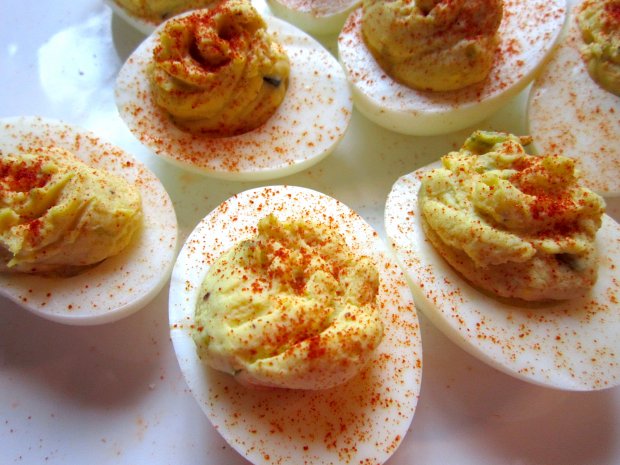 CLASSIC DEVILED EGGSServings:12 servingsIngredients1 dozen hard-boiled eggs, peeled2 tablespoons, sweet pickle relish or chopped bread and butter pickles2 tablespoons bread and butter pickle or sweet relish juice1 teaspoon Dijon mustard   pinch of cayenne pepper2 tablespoons mayonnaise   paprika, for garnishDirections: Slice eggs lengthwise and pop out the yolks, being careful to keep your egg white intact.In a medium-sized bowl, mash yolks with relish, pickle juice, mustard, cayenne and mayonnaise. Season with salt and pepper.Fill each egg and then dust with a little paprika. Chill (overnight is best) until ready to serve.Prep Time: 20 minutes, plus overnight refrigeration